   Welcome to Vernon Elementary School 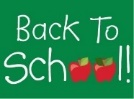                                		Office #: 850-535-2486 Hours: 7:55 AM - 2:45 PMFORTIFY FL- APP available. 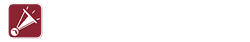 FortifyFL is a suspicious activity, anonymous alerts, concerned citizen reporting tool that allows students, parents and community members to instantly relay information to appropriate school officials and law enforcement agencies about suspicious activity or harmful or potentially harmful acts against the school, students or staff.Cell phones: students may have in possession; however, they may not be on or visible during the day. 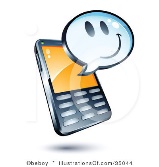 Breakfast and Lunch—FREE OF CHARGE! Extra milk, snacks and ice cream are available for students to purchase.Lunch Schedule:  Pre-K/VE- 10:40-11:05; VPK- 11:10-11:35K -12:05-12:30;  1st- 10:45-11:10;  2nd- 11:55-12:20; 3rd- 11:35-12:004th- 11:05-11:30;  5th- 11:15-11:40      Clinic- 10:45-11:15 (Closed)Progress reports will go home at the mid-point of each 9 weeks.Report cards will go home at the end of each 9 weeks. Parents may sign up for parent portal to check grades. Forms are in the office.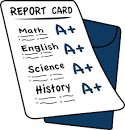 Meet and greet—if you would like to set up a parent/teacher conference, go by the office or email your teacher.Forms home—we will be sending many forms home with your student the first week of school.  Please fill out and return in a timely manner to your child’s teacher.  The emergency contact (yellow card) information is especially important. PTO/School Advisory Council—located on sign-up sheets in the classroom. Anyone can join, please become involved!THANK YOU for letting us educate your child! Principal: Steve Griffin (Steve.Griffin@wcsdschools.com)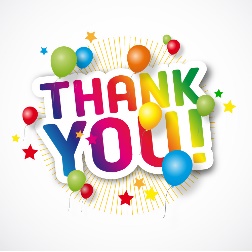 Assistant Principal: Latina English (Latina.English@wcsdschools.com) Guidance Counselor: Kaye Haddock (Kaye.Haddock@wcsdschools.com) Website: HTTP://VES.WCSDSCHOOLS.COM